CENTRO CULTURAL JOSÉ MARTÍDr. Mora No.1, Col. Centro / afuera del Metro HidalgoTel. 17 19 30 02PROGRAMACIÓNCINE Y DOCUMENTALESTEATRO JOSÉ MARTÍSEGUNDO TRIMESTRE 2015ABRIL, MAYO Y JUNIOABRILCine-Club del MartíCICLO: REVISIÓN DE LOS CLÁSICOS(EN BLANCO Y NEGRO)MARTES 7, 14, 21 Y 28 DE ABRIL / 17:00 HORAS / DONATIVO: $13.00 PESOSMARTES 7Casa Blanca / Dir. Michael Curtiz / EU / 1942 / 102 min.Con: Humphrey Bogart, Ingrid Bergman, Paul Henreid, Claude Rains, Conrad Veidt, Sydney Greenstreet, Peter Lorre, S.Z. Sakall, Madeleine LeBeau, Dooley Wilson.SINOPSIS: Durante la Segunda Guerra Mundial (1939-1945), Casablanca era una ciudad a la que llegaban huyendo del nazismo gente de todas partes: llegar era fácil, pero salir era casi imposible, especialmente si el nombre del fugitivo figuraba en las listas de la Gestapo. En este caso, el objetivo de la policía secreta alemana es el líder checo y héroe de la resistencia Victor Laszlo, cuya única esperanza es Rick Blaine, propietario del 'Rick’s Café' y antiguo amante de su mujer, Ilsa. Cuando Ilsa se ofrece a quedarse a cambio de un visado para sacar a Laszlo del país, Rick deberá elegir entre su propia felicidad o el idealismo que rigió su vida en el pasado.=======================================MARTES 14El Tercer Hombre / Dir. Carol Reed / Reino Unido / 1949 / 104 min.Con: Joseph Cotten, Alida Valli, Trevor Howard, Orson Welles, Bernard Lee, Paul Hörbiger, Ernst Deutsch, Siegfried Breuer, Erich Ponto, Wilfrid Hyde-White, Hedwig Bleibtreu.SINOPSIS: Comienzos de la Guerra Fría, en Viena, 1947. El norteamericano Holly Martins, un mediocre escritor de novelas del Oeste, llega a la capital austríaca cuando la ciudad está dividida en cuatro zonas ocupadas por los estados aliados de la II Guerra Mundial. Holly va a visitar a Harry Lime, un amigo de la infancia que le ha prometido trabajo. Pero su llegada coincide con el entierro de Harry, que ha muerto atropellado por un coche en plena calle. El jefe de la policía militar británica le hace saber a Martins que Lime estaba gravemente implicado en el mercado negro. Pero a Martins no le cuadra un detalle: todos dicen haber visto a dos hombres en el lugar del atropello intentando ayudar a Lime, pero un testigo asegura haber visto a un tercer hombre... Adaptación de la novela homónima de Graham Greene.=======================================MARTES 21El Salario del Miedo / Dir. H.G. Clouzot / Francia / 1953 / 140 min.Con: Yves Montand, Charles Vanel, Vera Clouzot, Peter Van Eyck, Folco Lulli, William Tubbs, Darío Moreno, Jo Dest.SINOPSIS: La obra maestra -junto a "Las Diabólicas"- de Clouzot narra la peripecia de un grupo de hombres encargados de transportar un camión cargado de dinamita a través de un agreste país latinoamericano. El riesgo de que el cargamento explote con la menor sacudida da a la misión -y por ende a la película- no sólo un grado de suspense memorable, sino también un tono existencial -nihilista en ocasiones- realmente emotivo. Un soberbio "tour de force".=======================================MARTES 28Ladrón de Bicicletas / Dir. Vittorio De Sica / Italia / 1948 / 88 min.Con: Lamberto Maggiorani, Enzo Staiola, Lianella Carell, Gino Saltamerenda, Giulio Chiari, Vittorio Antonucci.SINOPSIS: En la Roma de la posguerra, un obrero en paro consigue un sencillo trabajo pegando carteles a condición de que posea una bicicleta, de este modo, a duras penas consigue comprarse una, pero en su primer día de trabajo se la roban. Es así como comienza toda la aventura de Antonio junto con su hijo Bruno por recuperar su bicicleta mientras su esposa María espera en casa junto con su otro hijo. Obra maestra del neorrealismo italiano que forma junto con "Umberto D." y "Miracolo a Milano" la famosa trilogía de De Sica.================================================================================================Cine-Club del MartíCICLO: REVISIÓN DE LOS CLÁSICOS(EN COLOR)VIERNES 10, 17 y 24 DE ABRIL / 17:00 HORAS / DONATIVO: $13.00 PESOSVIERNES 10Días de Amor / Dir. Giuseppe De Santis, Leopoldo Davona / Italia / 1954 / 98 min.Con: Marcello Mastroianni, Marina Vlady, Giulio Calì, Angelina Longobardi, Dora Scarpetta, Fernando Jacovolta, Renato Chiantoni, Lucien Gallas, Cosimo Poerio, Pina Gallini.SINOPSIS: Dos jóvenes campesinos, Angela y Pasquale, prometidos desde hace varios años, siguen posponiendo la boda por motivos económicos. Contando con la aprobación de las familias de ambos, él decide raptarla con el fin de evitar los gastos de la boda.=======================================VIERNES 17La Angustia de un Querer / Dir. Henry King / EU / 1955 / 102 min.Con: Jennifer Jones, William Holden, Isobel Elsom, Richard Loo, Torin Thatcher, Murray Matheson, Jorja Curtright, Virginia Gregg.SINOPSIS: Un corresponsal de guerra norteamericano (Holden) es enviado al este de Asia para cubrir la guerra de Corea (1950-1953). En Hong Kong, conoce a una bella médico euroasiática (Jones). A pesar de las dificultades que supone la diferencia de raza y cultura, entre ambos surgirá una apasionada relación.=======================================VIERNES 24Pic Nic / Dir. Joshua Logan / EU / 1955 / 115 min.Con: William Holden, Kim Novak, Rosalind Russell, Susan Strasberg, Arthur O'Connell, Cliff Robertson, Betty Field, Verna Felton, Phyllis Newman.SINOPSIS: Hal Carter, un aventurero que decide sentar la cabeza, busca un empleo estable en un pequeño pueblo de Kansas. En la fiesta campestre ("picnic") que se celebra con motivo del Día del Trabajo, se queda prendado de la guapa oficial, la encantadora Magda Owens, y, al día siguiente, le pide que se vaya con él a Tulsa.================================================================================================DocumentalesContra el Silencio Todas las VocesPRESENTA:MIÉRCOLES 1, 8, 15 Y 22 DE ABRIL / 16:00 HORAS/ ENTRADA LIBREMIÉRCOLES 1 / 16 HORASEscenarios de Guerra / México / 2011 / 60 min.Realización: Ángel Estrada Soto.SINOPSIS: El documental trata sobre los momentos decisivos de personas que buscan hacer en su vida algo diferente a lo que el destino les depara, siguiendo sus sueños sobre un escenario teatral. Para conseguirlo, deben librar sus propias batallas personales en Juárez, una ciudad ocupada por el ejército y asediada por el crimen.============================================MIÉRCOLES 08 / 16 HORASCada Cosa Tiene su Lugar / México / 2011 / 58 min.Realización: Carolina Kerlow.SINOPSIS: Documental sobre la vida de Max Kerlow, actor y pintor, quien durante un recorrido por su departamento nos va mostrando sus objetos mientras nos cuenta algunas historias, entre ellas la de los orígenes del papel amate pintado, del cual él fue el iniciador. A los 83 años la creatividad sigue siendo uno de los pilares de su vida aun cuando cada día le es más difícil por los inconvenientes de la edad que enfrenta ya sin la compañera de toda su vida. En la vida de Kerlow cada cosa tiene su historia, y cada historia conduce a otra cosa, y cada cosa te lleva a otra historia y así se van entrelazando épocas, y recuerdos. El documental se realizó en una sola locación en su departamento en la colonia Roma, penetrando en la intimidad del espacio, que es otro protagonista de este video.============================================MIÉRCOLES 15 / 16 HORASHabitantes de Babel / Colombia / 2011 / 32:42 min.Realización: Alejandro Ángel.SINOPSIS 2008, Barcelona, (España), tres historias, tres procesos. Erika, periodista, 29 años, colombiana, casada, sin hijos. Oscar, ingeniero, 32 años colombiano, casado, un hijo. Giselle, profesora de música, 45 años, colombiana, casada sin hijos. Cada uno con una historia por contar de su proceso de inmigrantes en la gran Babel, en la gran Barcelona. Tres años después su proceso migratorio continúa. Los tres personajes nos cuentan qué se siente, se vive y se recuerda de ser inmigrante y cómo sus vidas han seguido moviéndose… Una historia simple, sin puntos de giro espectacular ni mayores artificios, un sencillo recorrido del proceso de inmigración de tres personas. Uno se mantiene en la ciudad inicial a donde migró, otro ha cambiado de ciudad pero sigue siendo inmigrante en un país ajeno y la tercera ha vuelto a su país original, aunque quien sabe si se siga sintiendo una inmigrante. Una mirada a los ires y venires de ese proceso llamado inmigración.De Primera Necesidad / México / 2010 / 36 min.Realización: Geovanni Ocampo Villanueva.SINOPSIS: Históricamente la Tierra Caliente ha sido una región donde el vivir cotidiano implica una lucha constante ante la adversidad. Los de estas tierras dicen que aquí está la gente más aguantadora, cuyas creaciones se convierten en productos esenciales para su sobrevivencia.============================================MIÉRCOLES 22 / 16 HORASPaisajes Interiores (Isen ngaya / Paesaggi interiori) / México / 2011 / 71 min.Realización: Valeria Marruenda Huesca.SINOPSIS: Una artista mexicana viaja a tres comunidades en tres países para desarrollar un proyecto de fotografía y escritura con personas que no conoce. El resultado de este proceso de encuentro y creación, es un conjunto de postales que muestran "paisajes interiores", imágenes que van en un sentido inverso a las postales tradicionales. Estas postales son intercambiadas entre las y los participantes del proyecto. Sus impresiones e ideas sobre esta experiencia están en un documental acerca de la fotografía, el espejo, el paso por la vida, la muerte y el arte.================================================================================================Presentación de CortometrajeDESEO # 8Dir. David Zamora Carrasco / México / 2015 / 16 min.Dos fases de un misterioso ritual que muestran el meticuloso proceso por el que pasa la obra de un escritor perturbado por una vieja relación, se convierte en las balas que podrían terminar con su vida cuando pida un nuevo deseo de cumpleaños.JUEVES 2 DE ABRIL / 16 HORAS / ENTRADA LIBRE===========================================================Cine-Club InvitadoCOLECTIVO PAPEL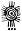 Presenta el Ciclo:Prisioneros de su PrisiónJUEVES 9, 16, 23 Y 30 DE ABRIL / 16:00 HORAS / ENTRADA LIBREJUEVES 9 / 16 HORASCarandiru / Dir. Héctor Babenco / Brasil-Argentina / 2003 / 147 min.SINOPSIS: En una celda de la Casa de Detenciones de Sao Paulo, mejor conocida por Carandiru, dos presos (Lula y Dagger) tienen una cuenta que saldar. La atmósfera es tensa. Otro preso, Black Nígger, "juez" autoproclamado por mediar en disputas entre prisioneros, resuelve el caso a tiempo de dar la bienvenida al nuevo Doctor, encargado de comenzar un programa de prevención del SIDA en la penitenciaría. El Doctor se enfrenta con los muchos serios problemas que tiene la cárcel más grande de Latinoamérica: celdas superpobladas, instalaciones decadentes, enfermedades como la TB, leptospirosis, cachexia y los comienzos de una epidemia de SIDA. Los presos no tienen acceso ni a cuidados médicos ni a asistencia legal. Carandiru, que alberga más de siete mil prisioneros, es un gran desafío para el recién llegado. Pero tras trabajar allí durante unos meses descubre algo que le transformará: los reclusos, incluso en esta detestable situación, no son figuras demoníacas. En el contacto diario con los prisioneros en su improvisada oficina, el Doctor es testigo de la solidaridad, organización y sobre todo, las inmensas ganas de vivir.=======================================JUEVES 16 / 16 HORASSantana Americano Yo / Dir. Edward James Olmos / EU / 1992 / 126 min.SINOPSIS: Basada en una historia real, cuenta cómo en la América de los años treinta una pandilla de adolescentes se adentra en el mundo de la delincuencia. Una serie de robos llevan a su cabecilla, Santana, a pasar dieciocho años en prisión; en donde organizarán la mafia mexicana y gozarán del respeto de otros grupos. Cuando sale de la cárcel tratará de repartirse el control del mercado de la droga, pero esto dará lugar a graves enfrentamientos con los que hasta el momento han controlado el narcotráfico.=======================================JUEVES 23 / 16 HORASHuracán / Dir. Norman Jewison / EU / 1999 / 145 min.SINOPSIS: La película narra la vida del boxeador Rubin "Huracán" Carter, concentrándose sobre todo en el periodo entre 1966 y 1985. Describe su lucha contra la acusación de triple asesinato y cómo afronta casi veinte años en prisión. En una trama paralela, un joven desfavorecido de Brooklyn se interesa por su destino después de leer su autobiografía, y convence a sus familiares canadienses que lo han adoptado a comprometerse en el caso. La historia culmina con las peticiones logradas del equipo de Carter para volver a juzgar el caso.=======================================JUEVES 30 / 16 HORASLos Ladrones Viejos / Dir. Everardo González / México / 2007 / 97 min.SINOPSIS: Este documental es dirigido por Everardo González donde cuenta la historia de unos destacados ladrones de la Ciudad de México que tuvieron mayor relevancia en los años 60s y 70s; ocuparon espacios en las páginas rojas de los diarios de la época y, las políticas, cuando se pone al descubierto sus alianzas- al menos de uno de ellos-, con los mandos policíacos. Intercalando escenas de filmes de los años 40s y 50s. Con cinco personajes, que hablan desde la prisión del Reclusorio Sur, González va construyendo una narrativa de policial y ladrones que cuentan sus historias, donde ninguno de ellos se arrepiente de sus actos e incluso llevan su pasado criminal con mucha dignidad aun, los asesinatos cometidos, ya dentro de la prisión.================================================================================================MAYOCine-ClubCICLO: REVISIÓN DE LOS CLÁSICOS(EN BLANCO Y NEGRO)MARTES 5, 12, 19 Y 26 DE MAYO / 17:00 HORAS / DONATIVO: $13.00 PESOSMARTES 5Rashomon / Dir. Akira Kurosawa / Japón / 1950 / 88 min.Con: Toshirô Mifune, Machiko Kyô, Masayuki Mori, Takashi Shimura, Minoru Chiaki, Kichijirô Ueda, Noriko Honma, Daisuke Katô.SINOPSIS: Japón, Siglo XII. En Kioto, bajo las puertas del derruido templo de Rashomon, se guarecen de la torrencial lluvia un leñador, un sacerdote budista y un peregrino. Los tres discuten sobre el juicio a un bandido, acusado de haber dado muerte a un señor feudal y violado a su esposa. Los detalles del crimen son narrados desde el punto de vista del bandido, de la mujer, del señor feudal -con la ayuda de un médium- y del leñador, único testigo de los hechos.=======================================MARTES 12Laura / Dir. Otto Preminger / EU / 1944 / 88 min.Con: Gene Tierney, Dana Andrews, Clifton Webb, Judith Anderson, Vincent Price, Dorothy Adams.SINOPSIS: El detective Mark McPherson investiga el asesinato de Laura, una elegante y seductora mujer que aparece muerta en su apartamento. McPherson elabora un retrato mental de la joven a partir de las declaraciones de sus allegados. El sugestivo retrato de Laura, que cuelga de la pared de su apartamento, también le ayuda en esta tarea.=======================================MARTES 19A la Hora Señalada / Dir. Fred Zinneman / EU / 1952 / 80 min.Con: Gary Cooper, Grace Kelly, Thomas Mitchell, Lloyd Bridges, Katy Jurado, Lee Van Cleef, Otto Kruger, Lon Chaney Jr., Henry Morgan, Ian MacDonald.SINOPSIS: Will Kane (Gary Cooper), el sheriff del pequeño pueblo de Hadleyville, acaba de contraer matrimonio con Amy (Grace Kelly). Los recién casados proyectan trasladarse a la ciudad y abrir un pequeño negocio; pero, de repente, empieza a correr por el pueblo la noticia de que Frank Miller (Ian MacDonald), un criminal que Kane había atrapado y llevado ante la justicia, ha salido de la cárcel y llegará al pueblo en el tren del mediodía para vengarse. El tiempo va pasando lentamente, pero nadie en el pueblo está dispuesto a ayudar al sheriff.=======================================MARTES 26Lilith / Dir. Robert Rossen / EU / 1964 / 114 min.Con: Warren Beatty, Jean Seberg, Peter Fonda, Kim Hunter, Anne Meacham, James Patterson, Robert Reilly, Gene Hackman, Jessica Walter.SINOPSIS: Vincent, un veterano de guerra, regresa a Maryland, su ciudad natal, y se pone a trabajar como terapeuta ocupacional en un centro psiquiátrico privado para ricos. Allí, conoce a Lilith, una encantadora joven esquizofrénica, cuya frágil belleza cautiva a todos los que la conocen. También Vincent se queda prendado de ella y será capaz de mentir y de traicionar con tal de no perderla; pero sin darse cuenta llega a una situación en la que ya no es capaz de distinguir la locura de la cordura.======================================================================================Cine-ClubCICLO: REVISIÓN DE LOS CLÁSICOS(EN COLOR)VIERNES 8, 15 y 22 DE MAYO / 17:00 HORAS / DONATIVO: $13.00 PESOSVIERNES 8Sinfonía de París / Dir. Vincente Minnelli / EU / 1951 / 115 min.Con: Gene Kelly, Leslie Caron, Oscar Levant, Georges Guétary, Nina Foch, Ernie Flatt, Alex Romero, Dickie Humphreys, Charles Mauu.SINOPSIS: Terminada la Segunda Guerra Mundial, Jerry Mulligan (Gene Kelly), un pintor americano, se queda en París y expone sus cuadros, que nadie compra, en Montparnasse. Un día tiene la suerte de conocer a una americana millonaria que decide promocionarlo. Al mismo tiempo, conoce a una dependienta y se enamora de ella.=======================================VIERNES 15Especialista en el Crimen / Dir. Michael Cimino / EU / 1974 / 114 min.Con: Clint Eastwood, Jeff Bridges, George Kennedy, Gary Busey, Geoffrey Lewis, Catherine Bach, Jack Dodson, Dub Taylor, Vic Tayback.SINOPSIS: John "Thunderboolt" Doherty es un atracador retirado, cuyo agudo ingenio y nervios de acero lo han convertido en un maestro de su profesión. Sin embargo, está a punto de volver a la actividad criminal con un nuevo socio: "Lightfoot", un joven vividor cuya energía y exuberancia ofrecen al veterano una nueva perspectiva de vida. Su objetivo: el aparentemente impenetrable Banco de Montana. Tras formar una alianza incómoda con los antiguos compinches de "Rayo", trazarán un plan increíble que pondrá a prueba su fortaleza... y amistad.=======================================VIERNES 22Ardiente y Seductora / Dir. Roger Vadim / Francia / 1966 / 98 min.Con: Jane Fonda, Michel Piccoli, Peter McEnery, Tina Aumont, Jacques Monod, Howard Vernon, Douglas Read, Ham-Chau Luong, Germaine Montero.SINOPSIS: Adaptación de una novela de Émile Zola, que disecciona a la egoísta burguesía centrándose en la joven Renée Saccard, que casada con un tipo de mediana edad, se encapricha con su hijastro, lo que dará pie a una serie de enredos donde el amor brilla por su ausencia, sustituido por las pasiones más bajas. Jane Fonda trabaja en Francia a las órdenes de Roger Vadim, entonces su esposo.======================================================================================DocumentalesContra el Silencio Todas las VocesPRESENTA:MIÉRCOLES 6, 13, 20 Y 27 DE MAYO / 16:00 HORAS / ENTRADA LIBREMIÉRCOLES 6 / 16 HORASEn Tierra de Vaqueros / México / 2011 / 50 min.Realización: Oliver Rendón	SINOPSIS: En el norteño Estado de Sonora existe la tradición de que el hombre vaquero, es el verdadero hombre. En este entorno sin embargo existen historias de homosexuales y lesbianas que a través de los años han tenido que enfrentar el miedo a ser descubierto para poder vivir dignamente. Estos son las desventuras y aventuras que se viven al ser gay en tierra de vaqueros.============================================MIÉRCOLES 13 / 16 HORASEl Pulque en la Revolución / México / 2010 / 37 min.Realización: Ariadna Chávez LaraSINOPSIS: Durante mediados del Siglo XVIII y principios del XIX la sociedad tlaxcalteca giraba en torno a lo que podríamos denominar como economía de hacienda en donde la principal producción era el pulque. Dicha bebida fue fundamental para el desarrollo de la región durante la época de la Revolución, tan es así, que en aquellos días surgió una nueva clase económica y social llamada la “Aristocracia Pulquera”.Diamante en el Interior (Diamond Inside) / España / 2011 / 63 min.Realización: Luis Sánchez AlbaSINOPSIS: Diamond inside narra el viaje a Cape Town del colectivo madrileño Boa Mistura donde entran en contacto con artistas y vecinos de los barrios marginales de la ciudad como Khayelitsa o Woodstock, con el objetivo de pintar murales que inspiren un cambio en la comunidad a través del arte. El documental recala en las experiencias personales de varios habitantes que luchan para generar ese cambio entre la población más favorecida.============================================MIÉRCOLES 20 / 16 HORASLa Carta / México / 2010 / 70 min.Realización: Rafael BonillaSINOPSIS: Ella vino de El Salto, Durango, a Lomas de Poleo en Ciudad Juárez, la zona fronteriza con más violencia. Paula Flores escribe cartas y nos cuenta su vida: El secuestro y asesinato de su hija María Sagrario; la búsqueda de los asesinos, su lucha contra el feminicidio; la lucha por la tierra en el Poleo, en donde existe un campo de concentración; el suicidio de Chuy, su marido… Pese a todo, Paula es activista por los derechos humanos, lucha contra la impunidad y contra el miedo, siempre en favor de la paz, sembrando esa semilla en los niños de Lomas de Poleo, e intentando esparcirla por el mundo.============================================MIÉRCOLES 27/ 16 HORASPríncipe Azteca / México / 2011 / 90 min.Realización: A. FernándezSINOPSIS: Los lados opuestos de la matanza que en diciembre de 1997 se desató en Acteal, comunidad zapatista, se confrontan a través de dos historias que se entrelazan. Lorenzo, gladiador de lucha libre está purgando su condena en el penal de El Amate, por haber disparado contra varias personas inocentes entre las cuales estaba Zenaida, quien en aquel momento tenía cinco años y que actualmente vive con problemas de la vista a consecuencia del impacto que recibió en la cabeza. Ambos viven en su propia cárcel, víctimas de una guerra y de un sistema que desconocen.================================================================================================Cine-Club InvitadoCOLECTIVO PAPELPresenta el Ciclo:Lo Insoportable de los ÁngelesJUEVES 7, 14, 21 Y 28 DE MAYO / 16:00 HORAS / ENTRADA LIBREJUEVES 7 / 16 HORASConstantine / Dir. Francis Lawrence / EU-Alemania / 2005 / 121 min.SINOPSIS: John Constantine ha estado en el infierno y ha vuelto. Nacido con un don que no deseaba, la capacidad de reconocer claramente a los ángeles y a los demonios híbridos que andan por la Tierra bajo un aspecto humano, Constantine se vio empujado a quitarse la vida para escapar de sus visiones atormentadoras. Sin embargo, en contra de su voluntad resucitó y se vio de nuevo en el mundo de los vivos; aunque debido a su intento de suicidio se convirtió en un ser mortal.=======================================JUEVES 14 / 16 HORASLas Alas del Deseo / Dir. Wim Wenders / Alemania-Francia / 1987 / 127 min.SINOPSIS: Dos ángeles y observan el mundo, en especial Berlín. No pueden cambiar la vida de los hombres ni darse a conocer, sólo pueden darles ganas de vivir e intentar reconfortarles en sus momentos de dolor. El deseo de formar parte de la vida mortal es tan grande en uno de ellos, que incluso está preparado para sacrificar su inmortalidad por él. Además de ser una declaración de amor por la humanidad.=======================================JUEVES 21 / 16 HORAS¡Tan Lejos, Tan Cercas! / Dir. Wim Wenders / Alemania-Francia-EU-Rusia / 1999 / 140 min.SINOPSIS: Cassiel es un ángel que observa las vidas de la gente en la recientemente unificada Berlín junto a Raphaella, pero no pueden intervenir en ellas. Damiel, antiguo compañero de Cassiel que optó por convertirse en humano en la primera película para saber cómo sienten y perciben el mundo las personas, ahora vive felizmente como chef de una pizzería junto a la mujer que amaba y con la que se casó. Casiel viola la prohibición de intervenir en las vidas humanas al salvar a una niña que cae del balcón de un bloque de apartamentos, y como consecuencia se convierte en humano.=======================================JUEVES 28 / 16 HORASÁngel-a / Dir. Luc Besson / Francia / 2005 / 91 min.SINOPSIS: André vuelve a París con la esperanza de hacer un poco de dinero fácil, dejando su vida de crimen para empezar una vida como un hombre honesto. Sin embargo, André estaba endeudado, y le dan 24 horas para conseguir 20 mil euros para saldar sus deudas y salvar su vida. Al no poder conseguir el objetivo decide saltar de un puente. Pero no está solo. A su lado se encuentra una bella y misteriosa mujer que está a un momento de saltar hacia el Sena. Aun habiendo intentado evitar que se tire, salta del puente y tras ella André. Con mucho esfuerzo, logra sacarla y hacerle recuperar el conocimiento. La mujer se presenta como Ángela, y, agradecida, le dice que haría todo lo que esté a su alcance para ayudarlo.================================================================================================JUNIOCine-ClubCICLO: REVISIÓN DE LOS CLÁSICOS(EN BLANCO Y NEGRO)MARTES 2, 9, 16, 23 Y 30 DE JUNIO / 17:00 HORAS / DONATIVO: $13.00 PESOSMARTES 2El Asesino / Dir. Elio Petri / Italia / 1961 / 105 min.Con: Marcello Mastroianni, Micheline Presle, Cristina Gaioni, Salvo Randone, Andrea Checchi, Francesco Grandjacquet, Marco Mariani, Franco Ressel.SINOPSIS: Alfredo Martelli, un joven anticuario de turbio pasado, es detenido por la policía. Tras ser sometido a un interrogatorio de varias horas, el Comisario Palumbo le comunica que es el principal sospechoso de la muerte de Adalgisa De Matteis, una de sus acaudaladas amantes. Durante su estancia en la comisaría, evoca diversos episodios de su sórdido pasado y llega a la conclusión de que él es el responsable de lo que le está pasando.=======================================MARTES 9La Mujer de Dos Caras / Dir. George Cukor / EU / 1941 / 90 min.Con: Greta Garbo, Melvyn Douglas, Constance Bennett, Roland Young, Robert Sterling, Ruth Gordon.SINOPSIS: Larry Blake es un periodista que lleva un magazine en Nueva York y conoce a la bella Karin en una estación de esquí. Por negocios, él regresa a Nueva York, pero Karin acude a la ciudad para reencontrarse con él. Al llegar, ella le ve con Griselda, un antiguo amor. Karin, entonces, finge tener una hermana gemela y se hace pasar por Katherine. El enredo está servido. Comedia romántica con la cual la diva Greta Garbo se despedía del cine. Según ella, se negaba a envejecer en pantalla. Le da la réplica Melvyn Douglas, que ya había coincidido con la Garbo en Ninotchka. El film tuvo en un principio varios problemas con las autoridades censoras, que lo condenaron por escenas y diálogos sugerentes.=======================================MARTES 16Arroz Amargo / Dir. Giuseppe De Santis / Italia / 1949 / 108 min.Con: Silvana Mangano, Vittorio Gassman, Doris Dowling, Raf Vallone, Checco Rissone, Adriana Sivieri, Lia Corelli, Maria Grazia Francia, Dedi Ristori, Anna Maestri.SINOPSIS: Walter Granata y su novia huyen de la policía tras robar un valioso collar. Francesca se lleva el botín, y se infiltra entre las mujeres que viajan en tren, para trabajar en la cosecha del arroz. Pronto se hace amiga de una de estas mujeres, Silvana, una joven arrocera. Giuseppe de Santis dirigió este clásico del neorrealismo italiano, que describe la situación de las mujeres campesinas de la época. Introduce elementos melodramáticos y policíacos que acercan el film a cualquier público. Convirtió a una sensual Silvana Mangano en una celebridad. Perseguida por la policía, la cómplice de un ladrón se une a un grupo de jornaleras que se dirigen a las plantaciones de arroz del valle del Po. Una vez allí, se reúne con ella su amante que proyecta apoderarse, con la ayuda de unos amigos, de la cosecha.=======================================MARTES 23Sabrina / Dir. Billy Wilder / EU / 1954 / 113 min.Con: Humphrey Bogart, Audrey Hepburn, William Holden, Walter Hampden, John Williams, Martha Hyer, Joan Vohs, Marcel Dalio, Marcel Hillaire, Nella Walker, Francis X. Bushman, Ellen Corby.SINOPSIS: La joven Sabrina, hija del chofer británico de los poderosos Larrabee, está enamorada del hijo menor de la familia, que coquetea con ella por puro entretenimiento. El padre la envía a París, de donde vuelve convertida en una mujer elegante y seductora que trastorna a los dos hermanos Larrabee, tanto al frívolo David como al hermético y adusto Linus. Una ingeniosa comedia dirigida por el mayor experto en el género, el genial Billy Wilder, con títulos como Una Eva y dos Adanes (1959) o Piso de Ssoltero (1960). La audacia de Wilder consigue modelar las interpretaciones de Bogart, Hepburn y Holden a su gusto, con papeles muy distintos de su imagen habitual. Se trata de una adaptación de la obra teatral de Samuel Taylor. Algunas escenas están llenas de encanto, y los diálogos son estupendos. Un auténtico clásico. =======================================MARTES 30Juegos Prohibidos / Dir. René Clément / Francia / 1952 / 86 min.Con: Georges Poujouly, Brigitte Fossey, Amédée, Laurence Badie, Lucien Hubert, Suzanne Courtal, Jacques Marin, Pierre Merovée.SINOPSIS: Junio de 1940. Centenares de franceses, entre los que se encuentran la pequeña Paulette y sus padres, se dirigen en un desesperado éxodo hacia el sur de Francia. Los aviones nazis sobrevuelan el camino y bombardean sin piedad a la multitud. Los padres de Paulette y su perro mueren durante el ataque. Alguien lanza el cadáver del animal al río, pero la niña, incapaz de separarse de él, decide seguirlo, lo que propicia su encuentro con Michel, un chico de once años, que la lleva a la granja de sus padres, donde es muy bien acogida. Formidable mirada a la infancia de René Clément, que adapta una novela de François Boyer, que también ha intervenido en el guión de la cinta. Con lirismo acentuado por la música de la guitarra de Narciso Yepes, somos testigos de ese precipitado final de la infancia, de los juegos macabros que surgen en la guerra, y de escenas costumbristas no exentas de humor, como la de las confesiones en la iglesia, y el intento de robo de la cruz del altar mayor.======================================================================================Cine-Club-InvitadoEn el Marco del Festival Cultural Por La VIHda y la DiversidadFESTIVAL MIX MÉXICOVIERNES 5, 12, 19 y 26 DE JUNIO / 17:00 HORAS / ENTRADA LIBREVIERNES 5Intimidades de Shakespeare y Víctor Hugo / Dir. Yulene Olaizola / México / 2011 / 90 min.SINOPSIS: ¡CRIMEN Y SECRETOS SEXUALES BAJO SU TECHO! Una mujer en departamento soberbio de la Anzures, no sabe que comparte su vida con un hombre que aparte de ser seductor y adorable, oculta muy oscuros secretos. Su sobrina los devela en este maravilloso documental que nos recuerda lo mejor de Maysles.=======================================VIERNES 12Somos lo que Hay / Dir. Jorge Michel Grau / México / 2010 / 100 min.SINOPSIS: ¡ATERRADORA! En esta fábula aterradora de canibalismo urbano se encuentra un homenaje sorprendente a “El cielo dividido” de Julián Hernández. Miguel Hoppe y una jovencísima y bellísima Paulina Gaitán (nuestra Chica Mix del año anterior) retratan una relación retorcida entre los miembros de una familia singular.=======================================VIERNES 19Directamente al Cielo (cortos) / México / 80 min.SINOPSIS: ASÍ SE QUIERE EN JALISCO es una fábula de cine mexicano sobre la tierra donde los hombres se dan… pero unos a los otros. La MIEL de la intimidad es como un bálsamo amorosa para estas chicas enfrentadas al destino. CARINA está fascinada con la lucha libre y se descubre enamorada de su maestra (Corto Ganador del Premio Kodak de Mix 2014). DURAZNO se imagina una historia sobre la libertad y la belleza del amor ante la responsabilidad. ¿Se puede pedir todo ENTRE AMIGOS? ASÍ SE QUIERE EN JALISCO (México) de Agustín Calderón. 10´/ MIEL (México, 2010) de Lucero Novaro. 16´/ CARINA (México, 2014) de Sandra Reynoso. 12´/ ENTRE AMIGOS (México, 2010) de Martín Bautista. 5´ / DURAZNO (México, 2010) de Arlo Catana. 23´ 13564482=======================================VIERNES 26El Amante del Padrino y Otros Seres de Este Mundo / Curaduría de Mix México / 77 min.SINOPSIS: EL SONÁMBULO (Fernando Álvarez Rebeil) evita que su madre y su padrastro se reencuentren, mientras su novia le anuncia su embarazo y su hermano menor descubre la sexualidad. El mundo del recuerdo DE ESTE MUNDO es revisitado por una mujer que abandona el siquiátrico (con Sophie Alexander y Diana Lein). Santería, chichifos, sexo y mafia es el día a día para EL AMANTE DEL PADRINO. EL SONÁMBULO (México, 2014) de Lenz Claure. 21´/ DE ESTE MUNDO (México, 2010) de Fernanda Valadez. 27´/ EL AMANTE DEL PADRINO (México, 2009) de Sven Heinrich. 29´================================================================================================DocumentalesContra el Silencio Todas las VocesPRESENTA:MIÉRCOLES 3, 17 Y 24 DE JUNIO / 16:00 HORAS / ENTRADA LIBREMIÉRCOLES 3 / 16 HORASLos Desposeídos / México / 2009 / 15 min.Realización: Emilio Aguilar PradalSINOPSIS: Edilberto Primitivo y Javier Audirac son hombres que, no obstante los entornos diferentes, comparten formas de vida. El primero vive en una remota playa veracruzana, el segundo en las afueras del estrepitoso Distrito Federal. De esta forma se han mantenido aislados de la convivencia social y así han construido un estilo de vida pese a sus diferencias formativas e ideológicas, en el cual la sociedad pasa a un plano muy remoto, en que el día a día en soledad cobra un sentido único.Historias de la Laguna / México / 2009 / 15 min.Realización: Edgar Ortiz BarrónSINOPSIS: Historias de vida de los habitantes de la Comarca Lagunera en el norte de México y la manera en que su vida y su entorno han sido, en gran medida, definidos a partir de la producción algodonera.La Palabra del Bajo Papaloapan / México / 2009 / 20 min.Realización: Mario Cruz TeránSINOPSIS: A través de entrevistas y breves conversaciones, se muestra la forma tan peculiar en que se maneja la palabra y la tradición oral en la región del sur de Veracruz, usando desde la picardía y regionalismos, hasta la belleza y elegancia del verso medido para dar sabor a la vida cotidiana.=====================================================================================MIÉRCOLES 17 / 16 HORASAquest Conte no's ha Acabat (Este cuento no se ha acabado) / España / 2010 / 24 min.Realización: Itsasne GaubekaSINOPSIS: Tomando como excusa los cuentos infantiles, distintas voces reflexionan en torno a cuáles son los modelos y referentes sobre los que estamos construidas y hasta qué punto estos modelos condicionan nuestra forma de entender y estar en el mundo. Un documental que trata sobre la necesidad de transformar.Un Extraño en Mi Cuerpo / México / 2009 / 49 min.Realización: Mariana Ochoa, Omar Guzmán. Luis Damián Sánchez y Elías Martín del CampoSINOPSIS: El documental trata sobre la alarmante y cada vez más utilizada técnica de la infiltración dentro de la “medicina estética”. Clínicas clandestinas en México inyectan a mujeres, cualquier cantidad de sustancias, legales e ilegales, prometiéndoles alcanzar un estereotipo de belleza que finalmente les puede costar la vida o dejar secuelas irreparables.==================================================================================MIÉRCOLES 24 / 16 HORASCiudad Rural / México / 2011 / 97 min.Realización: Roberto Canales Sánchez LeónSINOPSIS: En el marco de la construcción de las primeras ciudades rurales sustentables en la zona frailesca del estado de Chiapas, un empresario convencido de que el origen de la pobreza está en la victimización de las personas, en su zona de confort y en culpar a terceros, empeña su palabra y se compromete en un proyecto productivo con jóvenes de la zona buscando generar en ellos conciencia para que logren responsabilizarse de su vida. Este grupo de jóvenes acepta la oportunidad y a través de un viaje lleno de obstáculos, busca concretar un objetivo. Con el tiempo se descubre el encuentro de dos mundos que no logran verse dejando un vacío de sentimientos encontrados.================================================================================================Cine-Club InvitadoEn el Marco del Festival Cultural Por La VIHda y la Diversidadciclo de CINE QUEERJUEVES 4, 11, 18 Y 25 DE JUNIO / 16:00 HORAS / ENTRADA LIBREJUEVES 4 / 16 HORASMuxes: Auténticas, Intrépidas y Buscadoras de Peligro / Dir. Alejandra Islas / México / 2005 / 105 min.SINOPSIS: Retrato de un grupo de homosexuales indígenas y mestizos de Juchitán, Oaxaca, que defienden su diversidad y preservan su identidad cultural como zapotecas.=======================================JUEVES 11 / 16 HORASMi Vida en Rosa [Ma Vie en Rose] / Dir. Alain Berliner / Francia / 1997 / 88 min.SINOPSIS: Cuenta la historia de Ludovic, un niño con la mentalidad de una niña.=======================================JUEVES 18 / 16 HORASMuchacho Soy [Boy I Am]/ Dir. Samantha Feder and Julie Hollar / EU / 2006 / 72 min.SINOPSIS: Un largometraje documental que empieza a romper barreras y promueve el diálogo sobre cuestiones trans a través de una mirada a las experiencias de tres jóvenes en transición FTM [feminino a masculino] en Nueva York.=======================================JUEVES 25 / 16 HORASParia [Pariah] / Dir. Dee Rees / EU / 2011 / 96 min.SINOPSIS: Paria narra la historia de una adolescente afroamericana del Bronx de 17 años que va descubriendo su propia sexualidad en una atmósfera represiva.================================================================================================